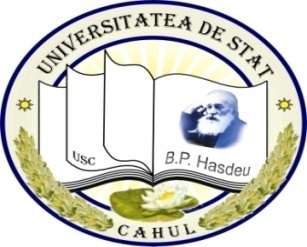 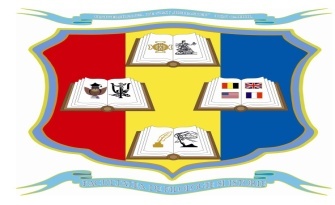 FACULTATEA DE ŞTIINŢE UMANISTE ŞI PEDAGOGICEÎNVĂŢĂMÂNT CU FRECVENŢĂ REDUSĂORARsesiunea de primăvară(11.04.22 – 18.04.2022)Anul de studiu 2021-2022  Coordonat:                           dr.,conf.univ.  Chiciuc L.________Prorector pentru activitate didactică,calitate şi parteneriate profesionale   	                                            Aprob:___________                                                             Decanul Facultății: Grosu L., dr., conf. univ.Luni, 11.04.22PP 2102PP 2002PP 1902PP-1802IEC 2102PP 1702Luni, 11.04.22EXAMEN – 0830(aud. 202)Management educaționalMihăilescu N., dr.,conf. univ.EXAMEN – 1310(aud. 221)Psihologia pedagogicăVrabie., dr.,asist. univ./ Ilicciev M., asist. univ.EXAMEN – 1310(aud. 208)Teoria și metodol. istoriei și educ. moral-spiritualeLungu P., dr.,conf. univMarți, 12.04.22EXAMEN – 1400(aud. 212)Psihol. dezvoltăriiVrabie., dr.,asist. univ./ Ilicciev M., asist. univ.EXAMEN – 0830(aud. 202)Arta oratoricăGrosu L., dr.,conf. univ./Balțatu L., dr., conf. univ.EXAMEN – 0830(aud. 201)Metodol. activit. extracurriculareMihăilescu N., dr.,conf. univEXAMEN – 1000(aud. 204)Teoria și metodol. educ. tehnologiceLungu P., dr.,conf. univEXAMEN – 1130(aud. 207)Modul: Fundamentele psihologieiVrabie S.., dr.,asist.. univ/Ilicciev M., asist. univ.SUSȚINEREA STAGIULUI DE PRACTICĂ(Practica de licență)1310(aud. 213)Miercuri, 13.04.22EXAMEN – 0830(aud. 202)Teoria și metodologia științelorLungu P., dr.,conf. univ.EXAMEN – 1100(aud. 202)Modul: Educația artistico-plasticăLungu P., dr.,conf. univEXAMEN – 1130(aud. 208)Educație incluzivăVrabie S., dr.,asist. univEXAMEN – 0900(aud. 203)Bazele educației civiceGhelețchi I., dr.,conf. univJoi, 14.04.22EXAMEN – 0930(aud. 325)Educație digitalăIlicciev M., asist. univ.EXAMEN – 0900(aud. 202)LeadershipTodos I., dr.,conf. univ./Noni L., asist.. univ.EXAMEN – 0930(online)Teoria și metodologia matematicii IIClichici V.., dr.,conf. univEXAMEN – 0830(aud. 227)Educație centrată pe elevMihăilescu N., dr.,conf. univEXAMEN – 1100(aud. 207)Managementul educaționalMihăilescu N., dr.,conf. univVineri , 15.04.22EXAMEN – 0900(aud. 202)Teor. și metod. limbii și literaturii românePetcu V., dr.,conf. univEXAMEN – 1130(aud. 227)Teor. și metod. form. premis. citit-scrisului la preșcolariAxentii V., dr.,conf. univ./Barbă M., asist. univ.EXAMEN – 0830(aud. 201)Teor. și met. educ. pt. mediu și cultură ecologicăMihăilescu N., dr.,conf. univSâmbătă,16.04.22EXAMEN – 1200(aud. 221)Limba străină IIMatoșina N., asist. univ.Mihalcencova C., asist.univ.EXAMEN – 1430(aud. 221)Limba străină IVMatoșina N., asist. univ.EXAMEN – 0930(online)Teoria și metodol. educației fiziceArsene I.., dr.,conf. univEXAMEN – 1200(aud. 227)Limba străină IIMihalcencova C.,asist.univ.Duminică, 17.04.22EXAMEN – 0900(aud. 212)Teor. gener. a proces. de învățământAxentii I., dr.,conf. univ.EXAMEN – 1000(online)Modul: Istoriografia istorieiȚăranu M., dr.,conf. univLuni, 18.04.22SUSȚINEREA TEZELOR DE AN 1310(aud. 213)